УТВЕРЖДЕНОПриказом по МБДОУ 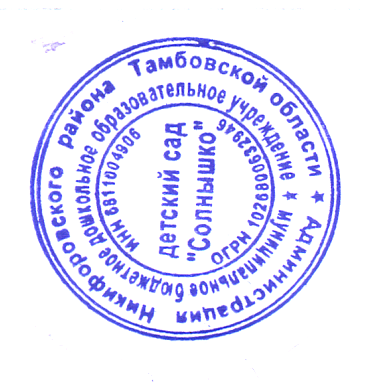 детскому саду «Солнышко»№ ___ от «___» _____________ 201  г.заведующим МБДОУ__________  Шишовой Л. С.ПОЛОЖЕНИЕ О ФИЛИАЛЕДЕТСКИЙ САД «УЛЫБКА»МУНИЦИПАЛЬНОГО БЮДЖЕТНОГО ДОШКОЛЬНОГО ОБРАЗОВАТЕЛЬНОГО УЧРЕЖДЕНИЯ ДЕТСКОГО САДА «СОЛНЫШКО»(в новой редакции)р.п. Дмитриевка 1. ОБЩИЕ ПОЛОЖЕНИЯНастоящее Положение регулирует деятельность Филиала детский сад «Улыбка»  муниципального бюджетного дошкольного образовательного учреждения детский сад «Солнышко» (далее по тексту Филиал) Филиал обеспечивает развитие, присмотр, уход и оздоровление воспитанников в возрасте от 2 месяцев до 3 лет (прием детей в детский сад в возрасте от 2 месяцев до 1 года возможен при наличии в детском саду соответствующих условий); дошкольное образование (развивающее обучение и воспитание), присмотр, уход и оздоровление воспитанников в возрасте от 3 до 7 лет.Филиал создает условия для реализации гарантированного гражданам Российской Федерации права на получение общедоступного и бесплатного дошкольного образования.Настоящее Положение о Филиале является основным локальным  актом  в системе правового регулирования на уровне МБДОУ. Все локальные акты, принимаемые на данном уровне, не могут противоречить настоящему Положению.     Полное наименование: Филиал детский сад «Улыбка» муниципального бюджетного дошкольного образовательного учреждения детского сада «Солнышко»;Сокращенное наименование: Филиал детский сад «Улыбка» МБДОУ детского сада «Солнышко»;Место нахождения Филиала (фактический адрес совпадает с юридическим адресом): 393033,  Россия, Тамбовская область, Никифоровский район, село Озёрки, улица Центральная, дом 6.Организационно-правовая форма Филиала: бюджетное учреждение.По типу: дошкольная образовательная организация.По виду: детский сад.Филиал создаётся, реорганизуется, ликвидируется и переименовывается Учредителем.Заведующий Филиала назначается заведующим МБДОУ детский сад «Солнышко» по согласованию с Учредителем.В своей деятельности Филиал руководствуется   федеральными законами, указами и распоряжениями Президента РФ,постановлениями и распоряжениями Правительства РФ,Федеральным законом «Об образовании» в Российской Федерации от 29. 12. 2012 № 273- ФЭ,приказом Министерства Образования и Науки РФ от 30. 08. 2013 г. за № 1014 «Об утверждении Порядка учреждении и осуществления образовательной деятельности по общеобразовательным программам дошкольного образования»,«Порядком учреждении и осуществления образовательной деятельности по общеобразовательным программам дошкольного образования»,решениями соответствующего государственного или муниципального органа, осуществляющего управление в сфере образования,Уставом МБДОУ (далее – Устав),Положением о Филиале,договором об образовании, заключаемым между дошкольной образовательной организацией и родителями (законными представителями) воспитанников.Основными задачами Филиала являются:охрана жизни и укрепление физического и психического здоровья воспитанников;формирование общей культуры, развитие физических, интеллектуальных, нравственных, эстетических и личностных качеств воспитанников, предпосылок учебной деятельности;первичная ценностная ориентация и социализация воспитанников;становления основ российской гражданской идентичности детей дошкольного возраста;осуществление необходимой квалифицированной коррекции нарушений развития при наличии соответствующих условий;взаимодействие с семьями воспитанников для обеспечения полноценного развития детей;оказание методической, психолого-педагогической, диагностической и консультативной помощи родителям (законным представителям) по вопросам развития, образования, присмотра, ухода и оздоровления воспитанников.Для реализации основных задач Филиал имеет право:выбирать формы, средства и методы обучения и воспитания в пределах, определенных Законом РФ «Об образовании»;реализовывать дополнительные образовательные программы и оказывать дополнительные образовательные услуги.Филиал реализует основные общеобразовательные программы дошкольного образования в группах общеразвивающей направленности.Любая деятельность Филиала не должна производиться в ущерб либо взамен выполнению образовательных функций с учётом государственной и региональной политики в сфере дошкольного образования.Филиал несёт ответственность в установленном действующим законодательством порядке за невыполнение функций, отнесённых к его компетенции, реализацию не в полном объёме образовательных программ в соответствии с учебным планом, за качество образования и его соответствие государственной и региональной политике в сфере дошкольного образования, за адекватность применяемых форм, методов и средств организации образовательного процесса.Дошкольное образование в организации гарантируется на государственном языке Российской Федерации.Организация несет в установленном законодательством Российской Федерации порядке ответственность за:невыполнение или ненадлежащее выполнение функций, отнесенных к его компетенции;реализацию не в полном объеме основной образовательной программы дошкольного образования; качество образования своих воспитанников;жизнь и здоровье воспитанников и работников дошкольной образовательной организации во время образовательного процесса;нарушение прав и свобод воспитанников и работников дошкольной образовательной организации;иные действия, предусмотренные законодательством Российской Федерации.Меры дисциплинарного взыскания не применяются к воспитанникам по образовательным программам дошкольного образования.Организация охраны здоровья воспитанников (за исключением оказания первичной медико-санитарной помощи, прохождения периодических медицинских осмотров и диспансеризации) в организациях, осуществляющих образовательную деятельность, осуществляется этими организациями.Организацию оказания первичной медико-санитарной помощи воспитанникам осуществляют органы исполнительной власти в сфере здравоохранения. Образовательная организация обязана предоставить помещение с соответствующими условиями для работы медицинских работников.Педагогические работники образовательной организации обязаны проходить периодические бесплатные медицинские обследования, которые проводятся за счет средств Учредителя.Организация питания воспитанников возлагается на Филиал.Обеспечение питания в МБДОУ осуществляется за счет средств бюджетных ассигнований районного бюджета и взимаемую с родителей (законных представителей) воспитанников плату за присмотр и уход за детьми в соответствии с законодательством РФ.Филиал обеспечивает сбалансированное 3-х разовое питание детей в соответствии с их возрастом по нормам, согласно государственным санитарным эпидемиологическим правилам и нормативам.Продукты питания поставляются в Филиал на договорной основе, при наличии сертификатов качества.В образовательных организациях не допускаются создание и деятельность политических партий, религиозных организаций (объединений).2.  КОМПЛЕКТОВАНИЕ ФИЛИАЛАРежим работы и длительность пребывания в нем воспитанников определяется настоящим Положением (локальным актом данной организации);Филиал функционирует в режиме пятидневной рабочей недели,  полного дня  с 10,5-часовым пребыванием  детей  с  700 до 1730 (в предпраздничные дни с 7 00 до 1630).Выходные – суббота, воскресенье, праздничные дни.В организации, реализующей образовательную программу дошкольного образования, принимаются дети в возрасте от 2 месяцев до 7 лет. Прием детей в Филиал осуществляется заведующим МБДОУ детский сад «Солнышко» на основании направления отдела образования Никифоровского района, заявления и документов, удостоверяющих личность одного из родителей (законных представителей).Порядок комплектования организации определяется Учредителем в соответствии с законодательством Российской Федерации и закрепляется в Положении организации.Количество и соотношение возрастных групп детей в дошкольном образовательном учреждении определяется Учредителем.Основной структурной единицей в организации является разновозрастная группа воспитанников дошкольного возраста (далее - группа).Группа имеет общеразвивающую направленность.В группе общеразвивающей направленности предельная наполняемость устанавливается в соответствии с санитарно-эпидемиологическими правилами и нормативами: от 2 месяцев до 6 лет – 15 детей.Зачисление детей осуществляется на основании приказа заведующего МБДОУ.При приеме детей  в Филиал последнее  обязано  ознакомить родителей (законных представителей) с Положением о Филиале,  лицензией на право ведения образовательной деятельности и другими документами, регламентирующими организацию  образовательного  процесса.Отношения между организацией и родителями (законными представителями) воспитанников, регулируются договором об образовании, заключенным между заведующим МБДОУ детский сад «Солнышко» и родителями (законными представителями), который не может ограничивать установленные законом права участников образовательных отношений.Установление платы, взимаемой с родителей (законных представителей) за содержание ребенка в Филиале, производится в соответствии с законодательством  Российской Федерации.За ребенком сохраняется место в детском саду  на время:болезни;пребывания в условиях  карантина;прохождения санаторно-курортного лечения;болезни или отпуска родителей (законных представителей);летнего оздоровительного периода.Отчисление детей из Филиала производится на основании приказа заведующего в следующих случаях:    по заявлению родителей (законных представителей);    поступлением в первый класс начальной школы или группу предшкольной подготовки.                     3. «ОРГАНИЗАЦИЯ ОБРАЗОВАТЕЛЬНОГО ПРОЦЕССА»Образовательная деятельность в Филиале осуществляется в соответствии с основной образовательной программой дошкольного образования, разрабатываемой и утверждаемой МБДОУ детским садом «Солнышко».Образовательный процесс включает гибкое содержание и педагогические технологии, обеспечивающие индивидуальное, личностно-ориентированное, творческое развитие ребенка.Организация воспитательно-образовательной  работы предусматривает обеспечение развития различных видов деятельности с учетом возможностей, интересов, потребностей самих детей.Филиал обеспечивает развитие творческих способностей детей  с учетом их интересов и склонностей, создает соответствующую предметно - развивающую среду.Филиал несёт ответственность за качество образования  детей в порядке, установленном законодательством РФ.Филиал  обеспечивает сбалансированный режим дня и рациональную организацию  всех видов детской деятельности.Непосредственно образовательная деятельность в Филиале, воспитание и обучение воспитанников ведется через подгрупповые и фронтальные занятия.Максимально допустимый объем недельной образовательной нагрузки, включая занятия по дополнительному образованию,  для детей дошкольного возраста составляет:  с детьми третьего года жизни – 10 занятий,с детьми четвертого года жизни - 11 занятий,с детьми пятого года жизни - 11 занятий,с детьми шестого года жизни - 15 занятий.Максимально допустимое количество занятий в первой половине дня с детьми 2 – 6 лет не должно превышать двух занятий, а с детьми 6 – 7 лет – трех.Продолжительность непосредственно образовательной деятельности с воспитанниками зависит от их возраста, но не должно превышать:  9 минут – для детей раннего возраста от 1 до 3 лет;15 минут – для  детей 4-го года жизни;20 минут – для детей 5-го года жизни;20-25 минут – для детей 6-го года жизни;30 минут – для детей 7-го года жизни.Занятия по дополнительному образованию (кружки, секции и т.п.) недопустимо проводить за счет времени, отведенного на прогулку и дневной сон. Их проводят:для детей 4-го года жизни – не чаще 1 раза в неделю продолжительностью не более 15 минут,для детей 5-го года жизни – не чаще 2 раз в неделю продолжительностью не более 25 минут,для детей 6-го года жизни – не чаще 1 раза в неделю продолжительностью не более 25 минут.Занятия, требующие повышенной познавательной активности и умственного напряжения детей, проводить в первую половину дня и в дни наиболее высокой работоспособности детей (вторник, среда). Для профилактики утомления детей указанные занятия сочетаются с физкультурными, музыкальными занятиями, ритмикой и т.п.Занятия физкультурно-оздоровительного и эстетического цикла должны занимать не менее 50% общего времени занятий.В середине  года (январь-февраль) для воспитанников дошкольных групп организуются каникулы, во время которых проводятся занятия эстетически-оздоровительного цикла (музыкальные, спортивные, изобразительного искусства). В дни каникул и в летний период учебные занятия не проводятся. Проводятся спортивные и подвижные игры, спортивные праздники, экскурсии и др., а так же увеличивается продолжительность прогулок.Общая продолжительность суточного сна детей дошкольного возраста – 12 – 12,5 ч. Для детей  от 2 до 3 лет дневной сон организуют однократно продолжительностью не менее 3 часов, для детей от 3 до 7 лет 2,0 – 2,5 ч.Ежедневная продолжительность прогулки детей составляет не менее 3 - 4 ч. Прогулку организуют 2 раза в день: в первую половину – до обеда и во вторую половину дня – после дневного сна или перед уходом  детей домой.Система оценок при промежуточном контроле уровня развития воспитанников, ее формы и порядок.3.10.1. Воспитательно-образовательная деятельность оценивается по следующим направлениям:- охрана жизни воспитанников (количество несчастных случаев и травм);- средняя  продолжительность болезни воспитанников (количество случаев заболевания);- физическое развитие;- интеллектуальное и личностное развитие.3.10.2. Критерии оценки воспитательно-образовательной деятельности.Критерии оценок воспитательно-образовательной деятельности разрабатываются педагогами на основании требований к содержанию и методам воспитания и обучения, реализуемых в Филиале, рекомендованных Министерством образования и науки Российской Федерации, и принимаются педагогическим Советом Филиала к началу учебного года.3. 10.3. Формы проверки качества работы:- посещение занятий заведующим Филиала;- взаимопосещения занятий педагогами;- творческие отчеты;- дни открытых дверей;- праздники, физкультурные досуги.В Филиале  осуществляется комплекс мер, направленных на сохранение и укрепление здоровья детей, их физического и интеллектуального развития.Оздоровительная работа в Филиале осуществляется на основе данных  состояния здоровья, уровня физического, моторного  развития детей и  с учетом индивидуальных личностных особенностей каждого ребенка.Для осуществления образовательного процесса Филиал,  совместно с МБДОУ детский сад «Солнышко», разбатывает и утверждает годовой план работы.Содержание образовательного процесса в Филиале определяется образовательной программой дошкольного образования, разрабатываемой, принимаемой и реализуемой МБДОУ – детский сад «Солнышко»  в соответствии с федеральными государственными требованиями к структуре основной общеобразовательной программы дошкольного образования и условиям ее реализации, установленными федеральным органом исполнительной власти, осуществляющим функции по выработке государственной политики и нормативно-правовому регулированию в сфере образования, и с учетом особенностей психофизического развития и возможностей воспитанников.Филиал может реализовывать дополнительные образовательные программы и оказывать дополнительные образовательные услуги.   Дополнительные образовательные услуги в Филиале организованы  с целью непрерывного развивающего образования детей направленного на воспитание всесторонне  развитой личности, приоритетного осуществления  деятельности по художественно - эстетическому направлению развития детей, сохранения и укрепления их здоровья.Дополнительные образовательные услуги в Филиале осуществляются через кружковую деятельность.Дополнительное образование в Филиале осуществляется на бесплатной основе.УЧАСТНИКИ  ОБРАЗОВАТЕЛЬНОГО ПРОЦЕССАУчастниками образовательных отношений в Филиале являются воспитанники (обучающиеся) - дети, осваивающие общеобразовательную программу дошкольного образования и (или) получающие услуги присмотра и ухода, их родители (законные представители), педагогические работники.Права ребенка гарантируются конвенцией ООН «О правах ребенка», действующим  законодательством Российской Федерации «Об образовании», Семейным Кодексом РФ, настоящим Положением.Права и обязанности участников образовательного процесса определяются Уставом МБДОУ детский сад «Солнышко», настоящим Положением.Отношения ребенка и персонала Филиала строятся на основе сотрудничества, уважения личности воспитанника и предоставления ему свободы развития в соответствии с индивидуальными особенностями.Воспитанник  имеет право на:  получение бесплатного дошкольного образования;  уважение его человеческого достоинства;  защиту от применения методов физического или психического насилия; условия воспитания, обучения и развития, а также присмотра и оздоровления, гарантирующие охрану и укрепление здоровья;  удовлетворение потребности в эмоционально-личностном общении;  развитие творческих способностей и интересов;  получение квалифицированной помощи в коррекции недостатков его физического и (или)  психического развития.Родители (законные представители) воспитанников имеют право:выбирать до завершения получения ребенком дошкольного образования с учетом мнения ребенка, а также с учетом рекомендаций психолого-медико- педагогической комиссии (при их наличии) формы получения образования и формы обучения в учреждении, осуществляющим образовательную деятельность, выбор парциальных, в том числе, оздоровительных, инклюзивных и иных программ, предлагаемых организацией, осуществляющим образовательную деятельность.знакомиться с Положением о Филиале, осуществляющим образовательную деятельность, Лицензией на осуществление образовательной деятельности, с Уставом и образовательной программой МБДОУ детского сада «Солнышко», с учебно-программной документацией и другими документами, регламентирующими организацию  и осуществление образовательной деятельности;знакомиться с содержанием образования, используемыми методами обучения и воспитания, образовательными технологиями;защищать права и законные интересы воспитанников;получать информацию о всех видах планируемых обследований (психологических, психолого-педагогических) воспитанников, давать согласие на проведение таких обследований или участие в таких обследованиях, отказаться от их проведения или участия в них, получать информацию о результатах проведенных обследований воспитанников;принимать участие в управлении организацией, осуществляющим образовательную деятельность, в форме, определяемой данным Положением, Положением о совете родителей ДОУ;присутствовать при обследовании детей психолого-медико-педагогической комиссией, обсуждении результатов обследования и рекомендаций, полученных по результатам обследования, высказывать свое мнение относительно предлагаемых условий для организации обучения и воспитания детей;получать компенсацию части родительской платы, взимаемой за содержание (присмотр и уход за детьми) в ДОУ.Родители (законные представители) несовершеннолетних воспитанников обязаны:соблюдать правила внутреннего распорядка организации, осуществляющего образовательную деятельность, требования локальных нормативных актов, которые устанавливают режим занятий, порядок регламентации образовательных отношений между Филиалом и (или) родителями (законными представителями) воспитанников и оформления возникновения, приостановления и прекращения этих отношений;уважать права, честь и достоинство обучающихся и работников Филиала, осуществляющих образовательную деятельность;нести ответственность за воспитание своих детей;выполнять принятые на себя обязательства по условиям договора об образовании между ДОУ и родителями (законными представителями) воспитанников, в том числе своевременно вносить плату за содержание ребенка в ДОУ.За неисполнение или ненадлежащее исполнение обязанностей, установленных федеральными законами РФ, родители (законные представители) несовершеннолетних воспитанников несут ответственность, предусмотренную законодательством Российской Федерации.Педагогические работники ДОУ имеют право на:творческую инициативу, разработку и применение авторских программ и методов обучения и воспитания в пределах реализуемой образовательной программы;выбор средств обучения и воспитания в соответствии с образовательной программой и в порядке, установленном законодательством Российской Федерации;участие в разработке образовательных программ и компонентов образовательных программ (обязательной части и части, формируемой участниками образовательного процесса);осуществление научной, научно-технической, творческой, исследовательской деятельности, участие в экспериментальной и международной деятельности, разработках и во внедрении инноваций;бесплатное пользование библиотеками и информационными ресурсами, а также доступ в порядке, установленном локальными нормативными актами организации, осуществляющего образовательную деятельность, к информационно-телекоммуникационным сетям и базам данных, учебным и методическим материалам, музейным фондам, материально-техническим средствам обеспечения образовательной деятельности, необходимым для качественного осуществления педагогической, научной или исследовательской деятельности в организации, осуществляющими образовательную деятельность;бесплатное пользование образовательными, методическими и научными услугами организации, осуществляющей образовательную деятельность, в порядке, установленном законодательством Российской Федерации или локальными нормативными актами;участие в управлении образовательной организацией, в том числе в коллегиальных органах управления, в порядке, установленном уставом этой организации;участие в обсуждении вопросов, относящихся к деятельности образовательной организации, в том числе через органы управления и общественные организации;объединение в общественные профессиональные организации в формах и в порядке, которые установлены законодательством Российской Федерации;обращение в комиссию по урегулированию споров между участниками образовательных отношений;профессиональной чести и достоинства, на справедливое и объективное расследование нарушения норм профессиональной этики педагогических работников.Педагогические работники ДОУ обязаны:осуществлять свою деятельность на высоком профессиональном уровне, обеспечивать в полном объеме реализацию образовательной программы дошкольного образования;соблюдать правовые, нравственные и этические нормы, следовать требованиям профессиональной этики;уважать честь и достоинство воспитанников и других участников образовательных отношений;развивать у воспитанников познавательную активность, самостоятельность, инициативу, творческие способности, формировать гражданскую позицию, способность к труду и жизни в условиях современного мира, формировать у обучающихся культуру здорового и безопасного образа жизни;применять педагогически обоснованные и обеспечивающие высокое качество образования формы, методы обучения и воспитания;учитывать особенности психофизического развития воспитанников и состояние их здоровья, соблюдать специальные условия, необходимые для получения образования лицами с ограниченными возможностями здоровья, взаимодействовать при необходимости с медицинскими организациями; систематически повышать свой профессиональный уровень;проходить аттестацию на категорию  или соответствие занимаемой должности в порядке, установленном законодательством об образовании;проходить в соответствии с трудовым законодательством предварительные при поступлении на работу и периодические медицинские осмотры, а также внеочередные медицинские осмотры по направлению работодателя;проходить в установленном законодательством Российской Федерации порядке обучение и проверку знаний и навыков в области охраны труда;соблюдать устав образовательной организации; положение о специализированном структурном образовательном подразделении организации, осуществляющем обучение; правила внутреннего трудового распорядка.Прием на работу работников, заключение с ними и расторжение трудовых договоров, распределение должностных обязанностей, создание условий и организация дополнительного профессионального образования работников осуществляется в соответствии с законодательством Российской Федерации.Право на занятие педагогической деятельностью в Филиале имеют лица, имеющие среднее профессиональное или высшее образование и отвечающие квалификационным требованиям, указанным в квалификационных справочниках, и (или) профессиональным стандартам.К педагогической деятельности в Филиале не допускаются лица:лишенные права заниматься педагогической деятельностью в соответствии с вступившим в законную силу приговором суда;имеющие или имевшие судимость, подвергающиеся или подвергавшиеся уголовному преследованию (за исключением лиц, уголовное преследование в отношении которых прекращено по реабилитирующим основаниям) за преступления против жизни и здоровья, свободы, чести и достоинства личности (за исключением незаконного помещения в психиатрический стационар, клеветы и оскорбления), половой неприкосновенности и половой свободы личности, против семьи и несовершеннолетних, здоровья населения и общественной нравственности, а также против общественной безопасности;имеющие неснятую или непогашенную судимость за умышленные тяжкие и особо тяжкие преступления;признанные недееспособными в установленном федеральным законом порядке;имеющие заболевания, предусмотренные перечнем, утверждаемым федеральным органом исполнительной власти, осуществляющим функции по выработке государственной политики и нормативно-правовому регулированию в сфере здравоохранения, социального развития, труда и защиты прав потребителей.Педагогические работники имеют следующие трудовые права и социальные гарантии:право на сокращенную продолжительность рабочего времени; право на дополнительное профессиональное образование по профилю педагогической деятельности не реже чем один раз в три года;право на ежегодный основной удлиненный оплачиваемый отпуск, продолжительность которого определяется Правительством Российской Федерации;право на длительный отпуск сроком до одного года не реже чем через каждые десять лет непрерывной педагогической работы в порядке, установленном федеральным органом исполнительной власти, осуществляющим функции по выработке государственной политики и нормативно-правовому регулированию в сфере образования;право на досрочное назначение трудовой пенсии по старости в порядке, установленном законодательством Российской Федерации;иные трудовые права, меры социальной поддержки, установленные федеральными законами и законодательными актами субъектов Российской Федерации.5. УПРАВЛЕНИЕ ФИЛИАЛОМНепосредственное управление Филиалом осуществляет руководитель Филиала, назначаемый приказом заведующего муниципальным бюджетным дошкольным образовательным учреждениям из числа работников, имеющих опыт учебно-методической и организационной работы в образовательном учреждении.Руководитель Филиала осуществляет свою деятельность от имени Филиала в соответствии с законодательством Российской Федерации и Тамбовской области по доверенности, выданной заведующим МБДОУ или иным лицом, уполномоченным на это учредительными документами общеобразовательного учреждения.Компетенция заведующего Филиалом:обеспечивает функционирование Филиала;несёт ответственность за деятельность Филиала, в пределах своих функциональных обязанностей; качественную реализацию образовательной программы; соблюдение норм охраны труда и техники безопасности; за жизнь и здоровье детей и работников во время образовательного процесса;решает вопросы хозяйственной деятельности;может по доверенности, выданной заведующим МБДОУ в соответствии с действующим законодательством Российской Федерации, представлять интересы Филиала во всех государственных и муниципальных органах;организует обучение, инструктаж работников и проверку знаний работниками норм, правил и инструкций по охране труда;планирует, организует и контролирует деятельность Филиала (образовательную, административнохозяйственную, финансовую);осуществляет приём детей и комплектование групп детьми в соответствии с их возрастом, состоянием здоровья, индивидуальными особенностями в порядке, установленном Уставом МБДОУ и на основании приказов заведующего МБДОУ детский сад «Солнышко»;осуществляет взаимосвязь с семьями детей, общественными организациями, другими образовательными учреждениями по вопросам дошкольного образования;представляет в МБДОУ отчеты о деятельности Филиала;организует текущий ремонт Филиала;составляет табеля учета рабочего времени, несет ответственность за обоснованность выставления рабочих дней;выполняет иные обязанности, предусмотренные должностной инструкцией, доверенностью. Руководитель Филиала несет в установленном порядке ответственность за неисполнение или ненадлежащее исполнение своих функциональных обязанностей, предусмотренных трудовым договором, Уставом муниципального общеобразовательного учреждения, настоящем Положением. Сотрудники Филиала являются участниками коллегиальных органов МБДОУ детского сада «Солнышко»:Общего собрания трудового коллектива;педагогического Совета.Членами Общего собрания трудового коллектива МБДОУ детский сад «Солнышко» являются все сотрудники учреждения и структурных подразделений. Общее собрание трудового коллектива собирается по мере надобности, но не реже 2 раз в год. Членами Педагогического совета являются все педагогические работники Учреждения, структурных подразделений, включая совместителей. Педагогический  совет собирается не реже 4 раза в год.В целях учета мнения родителей (законных представителей) несовершеннолетних обучающихся по вопросам управления образовательной организацией и при принятии образовательной организацией локальных нормативных актов, затрагивающих их права и законные интересы, по инициативе родителей (законных представителей) несовершеннолетних обучающихся в Филиале создан совет родителей (законных представителей) несовершеннолетних обучающихся.В целях учета мнения работников учреждения, структурных подразделений по вопросам управления образовательной организацией и при принятии образовательной организацией локальных нормативных актов, затрагивающих их права и законные интересы, по инициативе работников в образовательной организации действуют профессиональные союзы работников образовательной организации (профсоюзный орган).ФИНАНСОВОЕ И МАТЕРИАЛЬНО-ТЕХНИЧЕСКОЕ ОБЕСПЕЧЕНИЕДЕЯТЕЛЬНОСТИ ФИЛИАЛАОрганизация вправе привлекать в порядке, установленном законодательством Российской Федерации добровольные пожертвования и целевые взносы физических и (или) юридических лиц, в том числе иностранных граждан и (или) иностранных юридических лиц.При финансовом обеспечении малокомплектных сельских и рассматриваемых в качестве таковых органами государственной власти и органами, осуществляющими управление в сфере образования, организаций должны учитываться затраты, не зависящие от количества детей.Привлечение организацией дополнительных финансовых средств не влечет за собой снижения размеров ее финансирования за счет средств Учредителя.Финансовые и материальные средства организации, закрепленные за ним Учредителем, используются ей в соответствии с Положением о Филиале и изъятию не подлежат, если иное не предусмотрено законодательством Российской Федерации.Филиал несет ответственность за сохранность и эффективное использование закрепленного за ним имущества.Штатное расписание, смета доходов и расходов с расчетами Филиала составляется на календарный год и представляется в МБДОУ для согласования и дальнейшего утверждения заведующим МБДОУ. При реорганизации и ликвидации Филиала, увольняемым работникам гарантируется соблюдение их прав и интересов в соответствии с действующим законодательством РФ.7. ЛОКАЛЬНЫЕ АКТЫ ФИЛИАЛА Филиал в своей работе использует локальные акты: правила; инструкции; приказы заведующего; распоряжения заведующего; положения; программы; расписания; планы; иные локальные акты МБДОУ детского сада «Солнышко».Локальные акты Филиала, не могут противоречить настоящему Положению и действующему законодательству.ЗАКЛЮЧИТЕЛЬНЫЕ ПОЛОЖЕНИЯНастоящее Положение вступает в силу с момента его утверждения заведующим МБДОУ и действует до принятия нового Положения.Изменения и дополнения в Положение о Филиале утверждаются заведующим МБДОУ в установленном порядке.